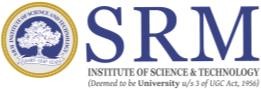                                             SRM INSTITUTE OF SCIENCE AND TECHNOLOGY                                            (Deemed to be University U/s 3 of UGC Act, 1956)CHECK LIST FOR THE SUBMISSION OF THESIS6 hard copies and two soft copies [in CD (PDF format)] of the Thesis prepared as per the guidelines of SRM IST.                                                                        YES / NOWhether the Thesis is submitted within the maximum duration or not.               YES / NOIf no, Extension of time obtained or not.						          YES / NOCopy of the Extension order (if applicable).					          YES / NOLate fees details (Rs.1000/- should be paid along with extension letter).              YES / NOPro-forma for submission of Thesis.	YES / NOCovering letter duly signed by the Supervisor and forwarded through            the HOD.	YES / NO Reports for Plagiarism.	YES / NOSignature of the Joint Supervisor                           Signature of the SupervisorFor Office Use         Checked and found correct                                                                COE